Publicado en  el 05/10/2016 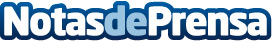 Venezuela sufre las desigualdades en sus hospitalesEl país latinoamericano es uno de los más afectados por la falta de medicamentos y otros servicios hospitalariosDatos de contacto:Nota de prensa publicada en: https://www.notasdeprensa.es/venezuela-sufre-las-desigualdades-en-sus_1 Categorias: Internacional Medicina Innovación Tecnológica http://www.notasdeprensa.es